  <Organization Name> Fundraiser
Elite Sport Socks available to order!
-----------------------------------------------------------------------------------------------------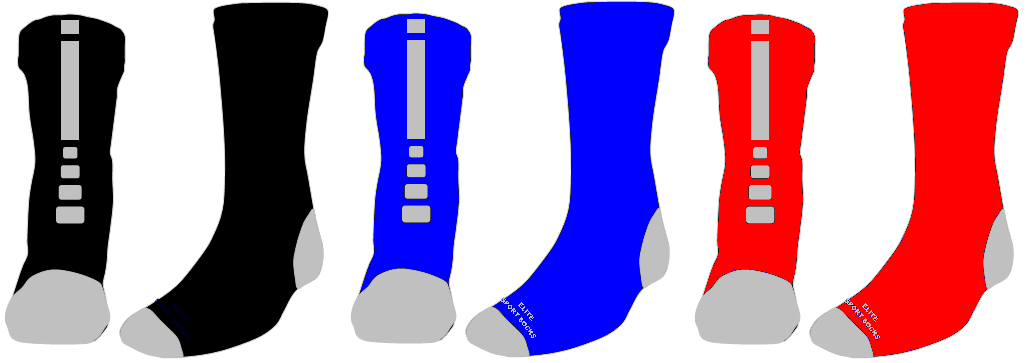 ORDER FORMS DUE:  <ENTER DATE HERE>Student Name:				 Parent Name:						Phone:					 Email:								Grade: 					 Teacher:							Please Put Quantity In Appropriate Size BoxPlease return all order forms by <DATE> to <NAME>.  
Make checks payable to:  <ENTER DETAILS HERE> X-SmallSmallMediumLargeX-LargePrice / PairTOTAL“Black” Design$18.00“Blue” Design$18.00“Red” Design$18.00TOTALSizing GuideX-SmallSmallMediumLargeX-LargeMen (USA Shoe Size)4 - 910 - 1313 - 16Women (USA Shoe Size)3 - 89 - 12Child / Youth (USA Shoe Size)2C - 9C10C - 3Y4Y - 9Y